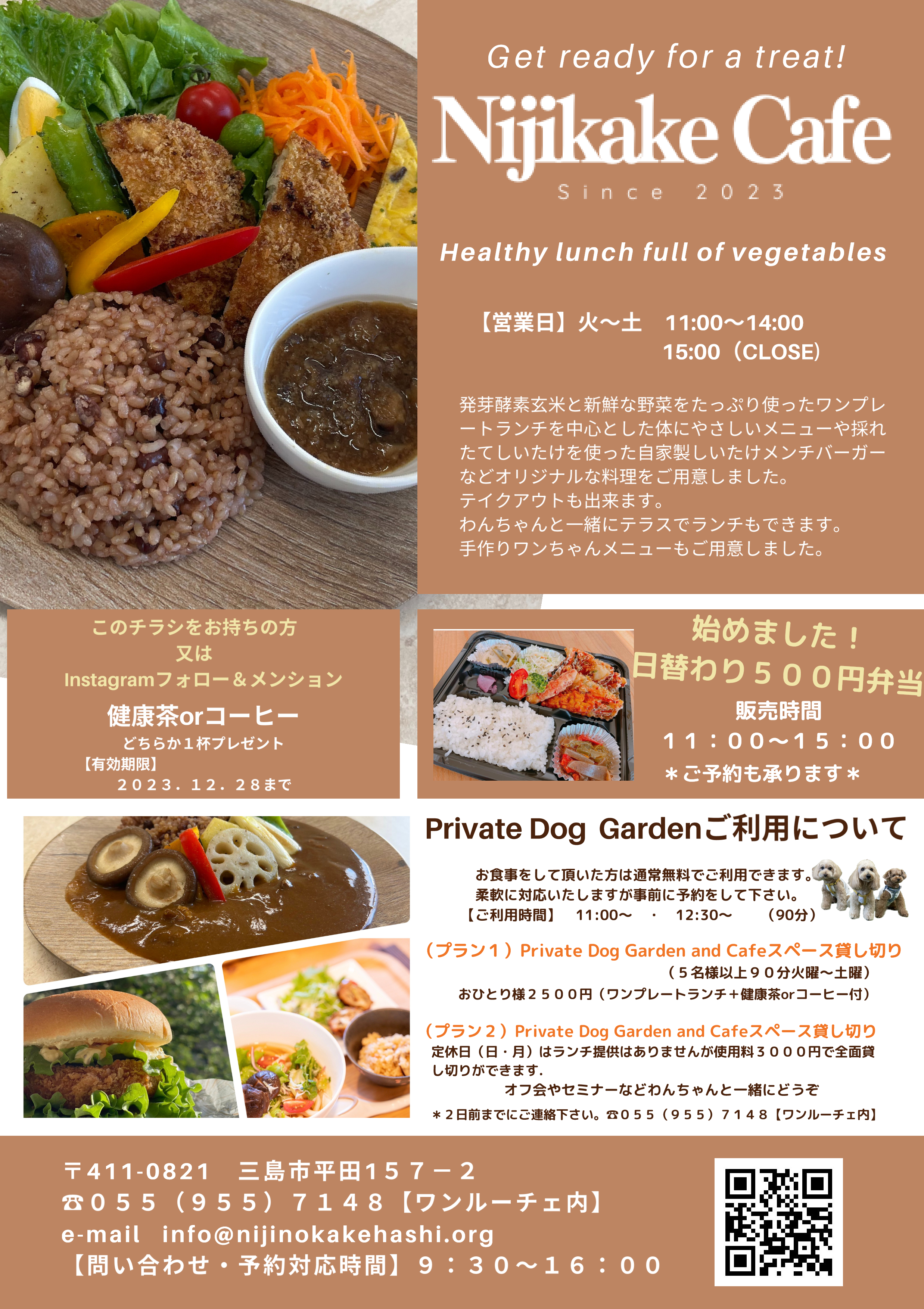 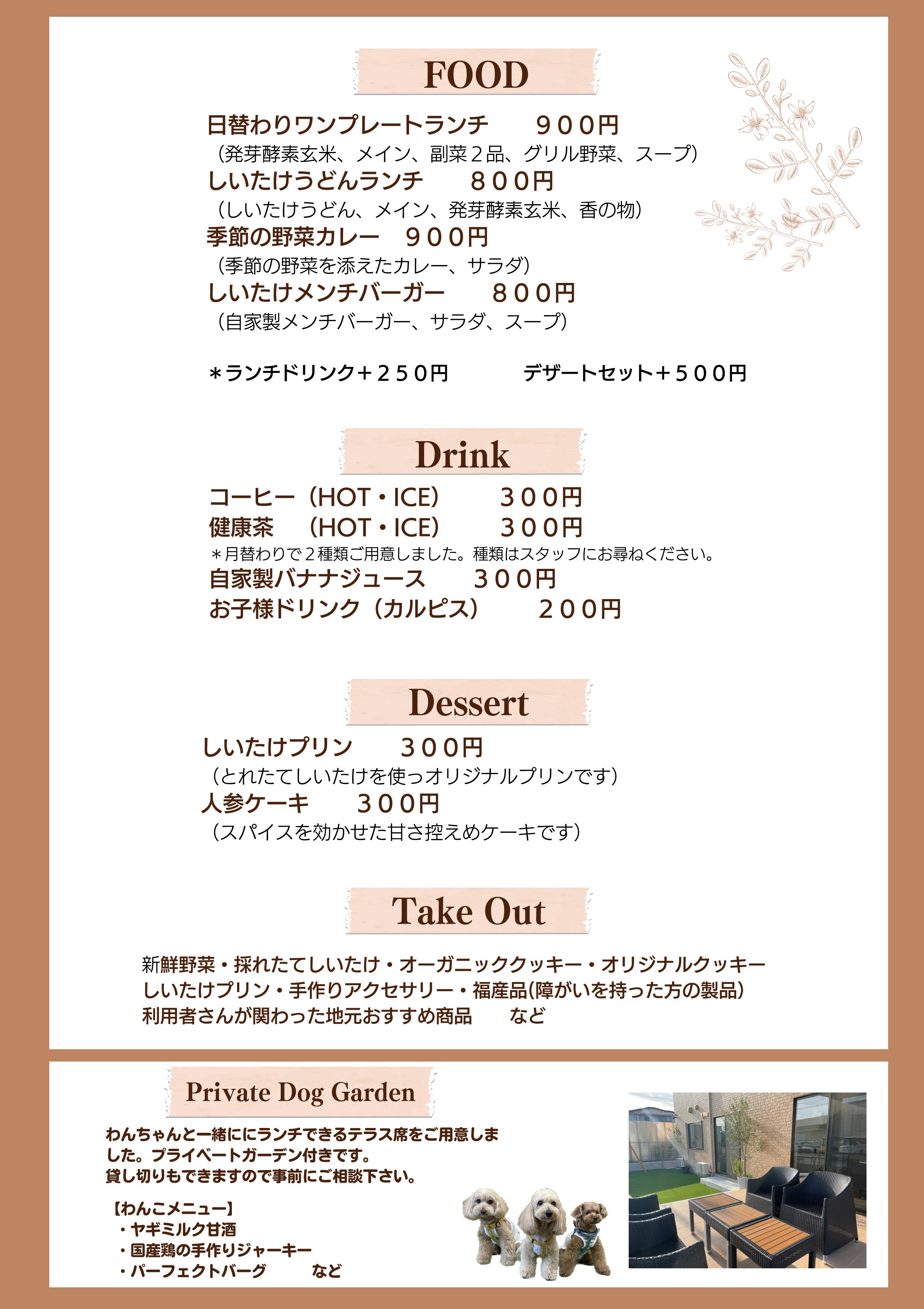 Private Dog  Gardenご利⽤について　　　　お食事をして頂いた方は通常無料でご利用できます。　　　　柔軟に対応いたしますが事前に予約をして下さい。　　　【ご利用時間】　11:00～　・　12:30～　　（90分）（プラン１）Private Dog Garden and Cafeスペース貸し切り　　　　　　　　　　　　　　　　　（５名様以上９０分火曜～土曜）　　　おひとり様２５００円（ワンプレートランチ＋健康茶orコーヒー付）（プラン２）Private Dog Garden and Cafeスペース貸し切り　定休日（日・月）はランチ提供はありませんが使用料３０００円で全面貸　　　　　　し切りができます.　　　　　　オフ会やセミナーなどわんちゃんと一緒にどうぞ　＊２日前までにご連絡下さい。☎０５５（９５５）７１４８【ワンルーチェ内】Private Dog  Gardenご利⽤について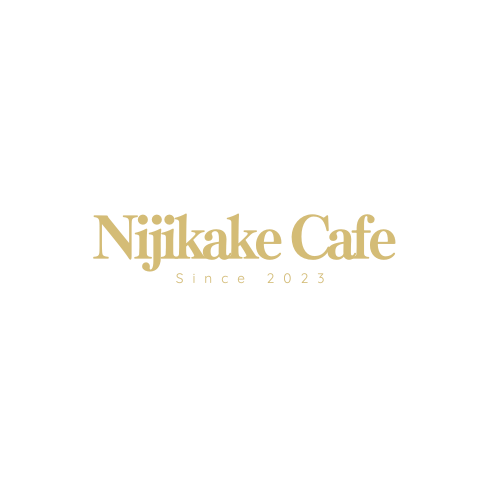 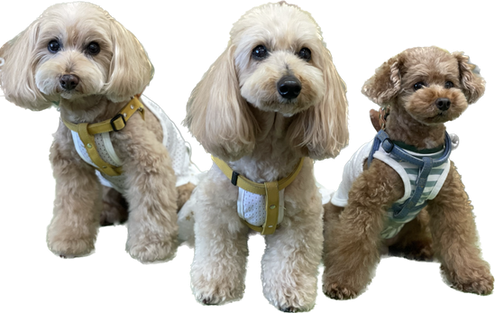 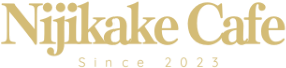 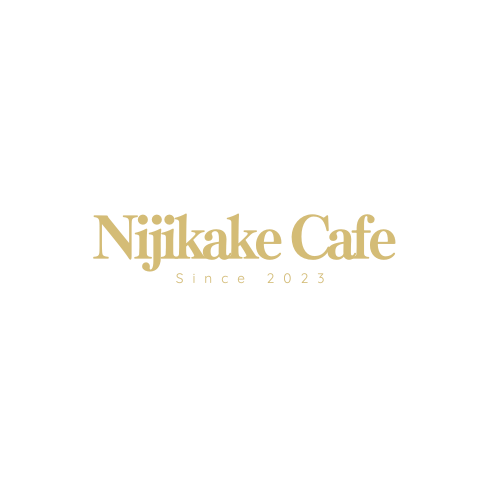 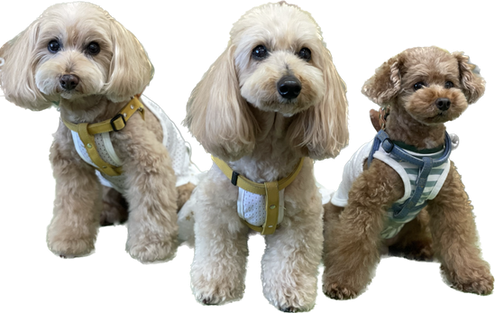 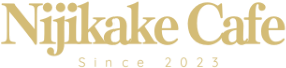 　　　　お食事をして頂いた方は通常無料でご利用できます。　　　　柔軟に対応いたしますが事前に予約をして下さい。　　　【ご利用時間】　11:00～　・　12:30～　　（90分）（プラン１）Private Dog Garden and Cafeスペース貸し切り　　　　　　　　　　　　　　　　　（５名様以上９０分火曜～土曜）　　　おひとり様２５００円（ワンプレートランチ＋健康茶orコーヒー付）（プラン２）Private Dog Garden and Cafeスペース貸し切り　定休日（日・月）はランチ提供はありませんが使用料３０００円で全面貸　　　　　　し切りができます.　　　　　　オフ会やセミナーなどわんちゃんと一緒にどうぞ　＊２日前までにご連絡下さい。☎０５５（９５５）７１４８【ワンルーチェ内】